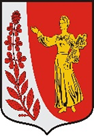     СОВЕТ ДЕПУТАТОВ МУНИЦИПАЛЬНОГО ОБРАЗОВАНИЯПУДОМЯГСКОЕ СЕЛЬСКОЕ ПОСЕЛЕНИЕГАТЧИНСКОГО МУНИЦИПАЛЬНОГО РАЙОНА ЛЕНИНГРАДСКОЙ ОБЛАСТИРЕШЕНИЕ       «18» июня 2020 г.                                                                                                       № 52О внесении изменений в решение Совета депутатов от 25.05.2017 г. № 158 «Об утверждении Положения «О порядке назначения и  выплаты  пенсии  за выслугу лет муниципальным служащим, замещавшим должности муниципальной службы в органах местного самоуправления муниципального образования Пудомягского сельского поселения Гатчинского муниципального района Ленинградской области»      В целях реализации прав муниципальных служащих органов местного самоуправления муниципального образования Гатчинский муниципальный район Ленинградской области на пенсионное обеспечение за выслугу лет, с учетом положений Федеральных законов от 06.10.2003 № 131-ФЗ «Об общих принципах организации местного самоуправления в Российской Федерации;  от 05.07.2010 № 34-оз «О пенсии за выслугу лет, назначаемой лицам, замещавшим государственные должности государственной службы Ленинградской области и должности государственной   гражданской службы Ленинградской области»; от 29.12.2016 № 106-оз «Об условиях предоставления права на пенсию за выслугу лет лицам, замещавшим должности государственной гражданской службы Ленинградской области, и о внесении изменений в областной закон «О пенсии за выслугу лет, назначаемой лицам, замещавшим государственные должности государственной службы Ленинградской области и должности государственной гражданской службы Ленинградской области»; руководствуясь Уставом муниципального образования Пудомягского сельского поселения Гатчинского муниципального района  Ленинградской области, Совет депутатов Пудомягского сельского поселенияРЕШИЛ:Подпункт 5 пункта 1 статьи 4 «Основания для назначения пенсии за выслугу лет» Положения «О порядке назначения и  выплаты  пенсии  за выслугу лет муниципальным служащим, замещавшим должности муниципальной службы в органах местного самоуправления муниципального образования Пудомягского сельского поселения Гатчинского муниципального района Ленинградской области» утвержденного решением Совета депутатов № 158 от 25.05.2017 г. читать в следующей редакции:«5) перевод муниципального служащего по его просьбе или с его согласия в иную организацию;». Настоящее решение вступает в силу со дня его  официального опубликования, и подлежит размещению на официальном сайте муниципального образования Пудомягского сельского поселения Гатчинского муниципального района Ленинградской области.Глава муниципального образованияПудомягского сельского поселения                                                                Л.И.Буянова                        